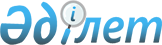 Об утверждении границ оценочных зон и поправочных коэффициентов к базовым ставкам платы за земельные участки в населенных пунктах Созакского района
					
			Утративший силу
			
			
		
					Решение Созакского районного маслихата Южно-Казахстанской области от 25 июня 2013 года № 109. Зарегистрировано Департаментом юстиции Южно-Казахстанской области 23 июля 2013 года № 2337. Утратило силу решением Созакского районного маслихата Туркестанской области от 23 декабря 2022 года № 155
      Сноска. Утратило силу решением Созакского районного маслихата Туркестанской области от 23.12.2022 № 155 (вводится в действие по истечении десяти календарных дней после дня его первого официального опубликования).
      В соответствии с пунктом 1 статьи 11 Земельного кодекса Республики Казахстан от 20 июня 2003 года, с подпунктом 15) пункта 1 статьи 6 Закона Республики Казахстан от 23 января 2001 года "О местном государственном управлении и самоуправлении в Республике Казахстан", Созакский районный маслихат РЕШИЛ:
      1. Утвердить границы оценочных зон и поправочных коэффициентов к базовым ставкам платы за земельные участки в населенных пунктах Созакского района согласно приложения к данному решению.
      2. Настоящее решение вводится в действие со дня его первого официального опубликования. 
					© 2012. РГП на ПХВ «Институт законодательства и правовой информации Республики Казахстан» Министерства юстиции Республики Казахстан
				
      Председатель очередной ХVІІ сессии

      Созакского районного маслихата

І. Омар

      Секретарь Созакского районного маслихата

М. Исаев
Приложение к решению
Созакского районного маслихата
от 25 июня 2013 года № 109
№
Наименование зоны
Номер зоны
Поправочные коэффициенты к базовым ставкам платы за земельные участки
1
По селу Шолаккорган к 1-му региону относятся улицы Жибек жолы № 1, С. Кожанова, Абая, И. Алтынсарина, Ж. Меймандосова, Терискей, Айтеке би
1
1,3
2
По микрорайон Наурыз: улицы С. Тулендыулы, П. Маханова, Ж. Каргабаева, З. Темербековой, С. Токпанбетова, Е. Омирбекова, А. Муханова, И. Кенесбаева, А. Иманова, Т. Аубакирова, по микрорайону Акшам: улицы Б. Ахметова, К. Сатбаева, Т. Аймурзаева, Ш. Калдаякова, М. Маметовой, Жамбула, Толе би, Казбек би, Жайшыбекова, А. Байтурсынова, Ш. Бекжанулы № 1-2, А. Молдагулова № 1-2, А. Жангелдин, Султанбекхан, А. Спатаева А. Рахышулы Ж. Каламбаева, малый Султанбекхан, Б. Ахметова
2
1,0
3
Населенные пункты Абай Балдысу, Карабулак, Жеткеншек, улицы А. Жынысбаева, Н. Турекулова С. Сиязбекова, Т. Токбергенова, Б. Момушулы, С. Муханова
3
0,9
4
По селу Созак к 1-му региону относятся улицы С. Откелбаева, Б. Абдраманова, Абая, К. Сатбаева, Б. Алибаева, М. Ауезова
1
1,3
5
Улицы Шылманбет, А. Науайы, Т. Токмухамедова, С. Сейфуллина, Оспана, Сади, Суыкбулак, М. Маметовой, Рысбек
2
1,1
6
Улицы Курмангазы, Амангелди, Жамбула, Новостройка
3
1,0
7
Земли населенного пункта Коктобе
4
0,9
8
Населенный пункт Ыбырай
5
0,8
9
Населенный пункт Какпансор
6
0,7
10
По поселку Таукент – к 1-му региону относятся границы внутренних улиц поселка Таукент, озера за пределами поселка
1
1,5
11
Улицы Геологов, К. Сатпаева, Еримбетова, находящиеся в западной стороне поселка Таукент
2
1,1
12
Улицы между поселком Таукент и до населенного пункта Жыныс и улицы Токмухамедова, С. Тойшыулы, Бекжанова в западной стороне населенного пункта Жыныс
3
1,3
13
Улицы Кенесбаева населенного пункта Жыныс ата до выезда с поселка Таукент
4
1,1
№
Наименование аулов
Наименование населенных пунктов
Поправочные коэффициенты
1
2
3
4
1
Сызган
1. Козмолдак
1,0
1
Сызган
2. Сызган
0,8
1
Сызган
3. Басбулак
0,6
1
Сызган
4. Кайнар
0,6
2
Кумкент
1. Қумкент
1,0
2
Кумкент
2. Кызылканат
0,8
2
Кумкент
3. Кызылкуль
0,7
3
Жартытубе
1. Жартытобе
1,0
3
Жартытубе
2. Акколтык
0,8
3
Жартытубе
3. Бабата
0,7
4
Каратау
1. Бакырлы
1,0
4
Каратау
2. Сарыжаз
0,8
4
Каратау
3. Аксумбе
0,7
5
Карагур
1. Карагур
1,0
5
Карагур
2. Шага
0,6
5
Карагур
3. Ран ата
0.6
6
Жуантубе
1. Жуантубе
1,0
6
Жуантубе
2. Қоныратарык
0,5
7
Шу
1. Шу
0,8
7
Шу
2. Туретуган
0,5
8
Тасты
1. Тасты
0,8
8
Тасты
2. Кылти
0,5
9
Кыземшек
1. Кыземшек
1,0
9
Кыземшек
2. Тайконур
0,8